«Федеральное государственное автономное образовательное учреждение высшего образования «Северо-Восточный федеральный университет имени М.К. Аммосова»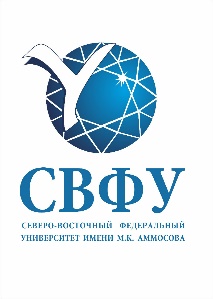 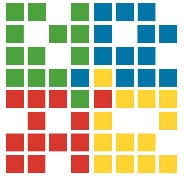 «Студенческое научное общество СВФУ»ИНФОРМАЦИОННОЕ ПИСЬМОо Проведении научно-популярного мероприятия «Ночь науки»В целях популяризации, ознакомления с разными направлениями факультетов/институтов СВФУ среди студентов и учащихся школ, формирования интереса к научному поиску, стремления к повышению своего интеллектуального и культурного уровня СНО СВФУ проводит научно-популярное мероприятие «Ночь науки» 4 февраля 2016 года с 17 до 21 часов в КФЕН СВФУ (Кулаковского 48)Задачи:способствовать формированию у обучающихся социально активной позиции;вырабатывание способности к целостному видению мира сквозь призму научного и художественного поиска, исследования, эксперимента;повышение интереса к науке и престижа университета;«Ночь науки» проводится ежегодно в начале февраля в рамках Дня Российской науки. В этот день все желающие (учащиеся, студенты), которые подали заявку в указанные сроки, участвуют в игре по станциям по следующим направлениям:Гуманитарные наукиЕстественные наукиТехнические науки Форма проведения Ночи науки «Ночь науки» - игра, включающая 18 станций, расположенные в разных местах Корпуса Факультетов Естественных Наук (КФЕН), представляющие разные направления науки: технические, гуманитарные, естественные. На прохождение всех станций даётся 120 минут. Количество команд - 36, из них: 24 команд студентов и 12 команд школьников г. Якутска. В каждой команде должно быть по 7 человек, включая капитана. От СВФУ разрешается участие студентам бакалавриата, магистратуры и специалитета. Представители школ - учащиеся с 9 по 11 классы. В каждой команде имеется 1 капитан и максимум 6 участников. Каждой команде в начале игры раздаются карта КФЕНа с местонахождениями станций и бальный лист, на котором ответственные по станциям будут отмечать количество заработанных баллов каждой команде.За каждую успешно пройденную станцию получают по 5 баллов и 3 балла за завершение игры первыми. Максимальное количество баллов - 70 баллов (+3). Команды имеют право проходить не все станции и прийти на «финиш» с имеющимися на данный момент баллами. После проведения игры по станциям, участникам предлагается принять участие в интеллектуальной игре «Что?Где?Когда?», по окончанию которого победители награждаются сертификатами и дипломами.Подведение итогов и награждение ценными призами победителей конкурсов, сертификатами участников игр и организаторов проведения «Ночи науки», происходит на торжественной церемонии, завершающей мероприятие «Ночь науки». 	4 февраля 2016 года с 17 до 21 часов в КФЕН СВФУ (Кулаковского 48)	Заявки принимаются до 3 февраля на почту snosvfu@mail.ru. Заявка должна включать в себя: ФИО участников, указать капитана команды, название команды, учебные группы (классы) и контактный телефон. 	Все вопросы можете задавать организаторам мероприятия - СНО СВФУ. Контактный телефон - +7 (964) 424-16-35 Попов Иван.